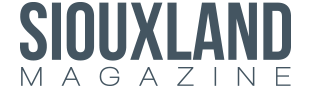 Siouxland Magazine’s 2019 10 Under 40 Nomination/Application Form:Name of Person Nominated/Applicant: __________________________________________________________________Your email address: __________________________________________________________________________________Nominee’s email address: _____________________________________________________________________________Nominee’s mailing address: ___________________________________________________________________________Nominated by: __________________________________Your Position:________________________________________Relationship to Nominee: _____________________________________________________________________________Age of nominee (as of 12/31/19):_______________________________________________________________________Position of nominee currently held: _____________________________________________________________________Past positions currently held by nominee (if pertinent to this award):__________________________________________ FOR THE NOMINATOR: Please include a 1 page maximum with your answers to the following questions:Can you tell us about your nominee’s (or your own, if self-nominating) professional work? How does he/she make a strong impact on your organization?What boards/volunteer groups has your nominee been a part of in Siouxland over the last 5 years? How does he/she make an impact on Siouxland? What are some issues in the community that your nominee is currently working on that are not part of their job? (Sharing examples of how the nominee exhibits good character and passion for this work is encouraged.)FOR THE NOMINEE: Please answer the following questions in 1 page (minimum):What has been the best way for you to get involved in the community? If you could volunteer in one organization, what would it be and why?How can Siouxland better retain and recruit young professionals under age 40?What are some words of wisdom you can share with the Siouxland community? What is your vision for the future of Siouxland?What has been the most positive impact on Siouxland in the last 3 years?If you could change something in Siouxland, and money was not an issue, what would it be and why?Before submitting, please make sure your application is complete and submit to connect@empowering-conversations.com by August 2, 2019. We are only accepting applications by email or through the website, so please add a read receipt to your email. Siouxland Magazine will notify winners by the end of August. There will be a photo shoot with the winners, which will be the spotlight of the October 2019 issue of Siouxland Magazine.  Siouxland Magazine reserves the right to publish entrants’ photos and biographical details. Any submissions after August 2nd will not be eligible.